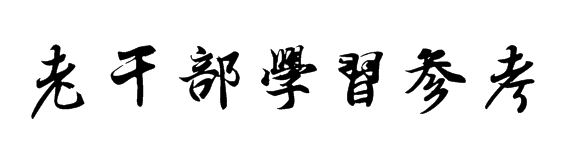   2021第一期（总第222期）共同构建人类命运共同体尊敬的联合国大会主席汤姆森先生，尊敬的联合国秘书长古特雷斯先生，尊敬的联合国日内瓦总部总干事穆勒先生，女士们，先生们，朋友们：一元复始，万象更新。很高兴在新年伊始就来到联合国日内瓦总部，同大家一起探讨构建人类命运共同体这一时代命题。我刚刚出席了世界经济论坛年会。在达沃斯，各方在发言中普遍谈到，当今世界充满不确定性，人们对未来既寄予期待又感到困惑。世界怎么了、我们怎么办？这是整个世界都在思考的问题，也是我一直在思考的问题。我认为，回答这个问题，首先要弄清楚一个最基本的问题，就是我们从哪里来、现在在哪里、将到哪里去？回首最近100多年的历史，人类经历了血腥的热战、冰冷的冷战，也取得了惊人的发展、巨大的进步。上世纪上半叶以前，人类遭受了两次世界大战的劫难，那一代人最迫切的愿望，就是免于战争、缔造和平。上世纪五六十年代，殖民地人民普遍觉醒，他们最强劲的呼声，就是摆脱枷锁、争取独立。冷战结束后，各方最殷切的诉求，就是扩大合作、共同发展。这100多年全人类的共同愿望，就是和平与发展。然而，这项任务至今远远没有完成。我们要顺应人民呼声，接过历史接力棒，继续在和平与发展的马拉松跑道上奋勇向前。人类正处在大发展大变革大调整时期。世界多极化、经济全球化深入发展，社会信息化、文化多样化持续推进，新一轮科技革命和产业革命正在孕育成长，各国相互联系、相互依存，全球命运与共、休戚相关，和平力量的上升远远超过战争因素的增长，和平、发展、合作、共赢的时代潮流更加强劲。同时，人类也正处在一个挑战层出不穷、风险日益增多的时代。世界经济增长乏力，金融危机阴云不散，发展鸿沟日益突出，兵戎相见时有发生，冷战思维和强权政治阴魂不散，恐怖主义、难民危机、重大传染性疾病、气候变化等非传统安全威胁持续蔓延。宇宙只有一个地球，人类共有一个家园。霍金先生提出关于“平行宇宙”的猜想，希望在地球之外找到第二个人类得以安身立命的星球。这个愿望什么时候才能实现还是个未知数。到目前为止，地球是人类唯一赖以生存的家园，珍爱和呵护地球是人类的唯一选择。瑞士联邦大厦穹顶上刻着拉丁文铭文“人人为我，我为人人”。我们要为当代人着想，还要为子孙后代负责。女士们、先生们、朋友们！让和平的薪火代代相传，让发展的动力源源不断，让文明的光芒熠熠生辉，是各国人民的期待，也是我们这一代政治家应有的担当。中国方案是：构建人类命运共同体，实现共赢共享。理念引领行动，方向决定出路。纵观近代以来的历史，建立公正合理的国际秩序是人类孜孜以求的目标。从360多年前《威斯特伐利亚和约》确立的平等和主权原则，到150多年前日内瓦公约确立的国际人道主义精神；从70多年前联合国宪章明确的四大宗旨和七项原则，到60多年前万隆会议倡导的和平共处五项原则，国际关系演变积累了一系列公认的原则。这些原则应该成为构建人类命运共同体的基本遵循。主权平等，是数百年来国与国规范彼此关系最重要的准则，也是联合国及所有机构、组织共同遵循的首要原则。主权平等，真谛在于国家不分大小、强弱、贫富，主权和尊严必须得到尊重，内政不容干涉，都有权自主选择社会制度和发展道路。在联合国、世界贸易组织、世界卫生组织、世界知识产权组织、世界气象组织、国际电信联盟、万国邮政联盟、国际移民组织、国际劳工组织等机构，各国平等参与决策，构成了完善全球治理的重要力量。新形势下，我们要坚持主权平等，推动各国权利平等、机会平等、规则平等。日内瓦见证了印度支那和平问题最后宣言的通过，见证了冷战期间两大对峙阵营国家领导人首次和解会议，见证了伊朗核、叙利亚等热点问题对话和谈判。历史和现实给我们的启迪是：沟通协商是化解分歧的有效之策，政治谈判是解决冲突的根本之道。只要怀有真诚愿望，秉持足够善意，展现政治智慧，再大的冲突都能化解，再厚的坚冰都能打破。“法者，治之端也”。在日内瓦，各国以联合国宪章为基础，就政治安全、贸易发展、社会人权、科技卫生、劳工产权、文化体育等领域达成了一系列国际公约和法律文书。法律的生命在于付诸实施，各国有责任维护国际法治权威，依法行使权利，善意履行义务。法律的生命也在于公平正义，各国和国际司法机构应该确保国际法平等统一适用，不能搞双重标准，不能“合则用、不合则弃”，真正做到“无偏无党，王道荡荡”。“海纳百川，有容乃大。”开放包容，筑就了日内瓦多边外交大舞台。我们要推进国际关系民主化，不能搞“一国独霸”或“几方共治”。世界命运应该由各国共同掌握，国际规则应该由各国共同书写，全球事务应该由各国共同治理，发展成果应该由各国共同分享。1862年，亨利·杜楠先生在《沙斐利洛的回忆》中追问：能否成立人道主义组织？能否制定人道主义公约？“杜楠之问”很快有了答案，次年，红十字国际委员会应运而生。经过150多年发展，红十字成为一种精神、一面旗帜。面对频发的人道主义危机，我们应该弘扬人道、博爱、奉献的精神，为身陷困境的无辜百姓送去关爱，送去希望；应该秉承中立、公正、独立的基本原则，避免人道主义问题政治化，坚持人道主义援助非军事化。女士们、先生们、朋友们！大道至简，实干为要。构建人类命运共同体，关键在行动。我认为，国际社会要从伙伴关系、安全格局、经济发展、文明交流、生态建设等方面作出努力。——坚持对话协商，建设一个持久和平的世界。国家和，则世界安；国家斗，则世界乱。从公元前的伯罗奔尼撒战争到两次世界大战，再到延续40余年的冷战，教训惨痛而深刻。“前事不忘，后事之师。”我们的先辈建立了联合国，为世界赢得70余年相对和平。我们要完善机制和手段，更好化解纷争和矛盾、消弭战乱和冲突。　瑞士作家、诺贝尔文学奖获得者黑塞说：“不应为战争和毁灭效劳，而应为和平与谅解服务。”国家之间要构建对话不对抗、结伴不结盟的伙伴关系。大国要尊重彼此核心利益和重大关切，管控矛盾分歧，努力构建不冲突不对抗、相互尊重、合作共赢的新型关系。只要坚持沟通、真诚相处，“修昔底德陷阱”就可以避免。大国对小国要平等相待，不搞唯我独尊、强买强卖的霸道。任何国家都不能随意发动战争，不能破坏国际法治，不能打开潘多拉的盒子。核武器是悬在人类头上的“达摩克利斯之剑”，应该全面禁止并最终彻底销毁，实现无核世界。要秉持和平、主权、普惠、共治原则，把深海、极地、外空、互联网等领域打造成各方合作的新疆域，而不是相互博弈的竞技场。——坚持共建共享，建设一个普遍安全的世界。世上没有绝对安全的世外桃源，一国的安全不能建立在别国的动荡之上，他国的威胁也可能成为本国的挑战。邻居出了问题，不能光想着扎好自家篱笆，而应该去帮一把。“单则易折，众则难摧。”各方应该树立共同、综合、合作、可持续的安全观。近年来，在欧洲、北非、中东发生的恐怖袭击事件再次表明，恐怖主义是人类公敌。反恐是各国共同义务，既要治标，更要治本。要加强协调，建立全球反恐统一战线，为各国人民撑起安全伞。当前，难民数量已经创下第二次世界大战结束以来的历史纪录。危机需要应对，根源值得深思。如果不是有家难归，谁会颠沛流离？联合国难民署、国际移民组织等要发挥统筹协调作用，动员全球力量有效应对。中国决定提供2亿元人民币新的人道主义援助，用于帮助叙利亚难民和流离失所者。恐怖主义、难民危机等问题都同地缘冲突密切相关，化解冲突是根本之策。当事各方要通过协商谈判，其他各方应该积极劝和促谈，尊重联合国发挥斡旋主渠道作用。禽流感、埃博拉、寨卡等疫情不断给国际卫生安全敲响警钟。世界卫生组织要发挥引领作用，加强疫情监测、信息沟通、经验交流、技术分享。国际社会应该加大对非洲等发展中国家卫生事业的支持和援助。——坚持合作共赢，建设一个共同繁荣的世界。发展是第一要务，适用于各国。各国要同舟共济，而不是以邻为壑。各国特别是主要经济体要加强宏观政策协调，兼顾当前和长远，着力解决深层次问题。要抓住新一轮科技革命和产业变革的历史性机遇，转变经济发展方式，坚持创新驱动，进一步发展社会生产力、释放社会创造力。要维护世界贸易组织规则，支持开放、透明、包容、非歧视性的多边贸易体制，构建开放型世界经济。如果搞贸易保护主义、画地为牢，损人不利己。经济全球化是历史大势，促成了贸易大繁荣、投资大便利、人员大流动、技术大发展。本世纪初以来，在联合国主导下，借助经济全球化，国际社会制定和实施了千年发展目标和2030年可持续发展议程，推动11亿人口脱贫，19亿人口获得安全饮用水，35亿人口用上互联网等，还将在2030年实现零贫困。这充分说明，经济全球化的大方向是正确的。当然，发展失衡、治理困境、数字鸿沟、公平赤字等问题也客观存在。这些是前进中的问题，我们要正视并设法解决，但不能因噎废食。我们要从历史中汲取智慧。历史学家早就断言，经济快速发展使社会变革成为必需，经济发展易获支持，而社会变革常遭抵制。我们不能因此踟蹰不前，而要砥砺前行。我们也要从现实中寻找答案。2008年爆发的国际金融危机启示我们，引导经济全球化健康发展，需要加强协调、完善治理，推动建设一个开放、包容、普惠、平衡、共赢的经济全球化，既要做大蛋糕，更要分好蛋糕，着力解决公平公正问题。去年9月，二十国集团领导人杭州峰会聚焦全球经济治理等重大问题，通过《创新增长蓝图》，首次将发展问题纳入全球宏观政策框架，并制定了行动计划。——坚持交流互鉴，建设一个开放包容的世界。“和羹之美，在于合异。”人类文明多样性是世界的基本特征，也是人类进步的源泉。世界上有200多个国家和地区、2500多个民族、多种宗教。不同历史和国情，不同民族和习俗，孕育了不同文明，使世界更加丰富多彩。文明没有高下、优劣之分，只有特色、地域之别。文明差异不应该成为世界冲突的根源，而应该成为人类文明进步的动力。每种文明都有其独特魅力和深厚底蕴，都是人类的精神瑰宝。不同文明要取长补短、共同进步，让文明交流互鉴成为推动人类社会进步的动力、维护世界和平的纽带。——坚持绿色低碳，建设一个清洁美丽的世界。人与自然共生共存，伤害自然最终将伤及人类。空气、水、土壤、蓝天等自然资源用之不觉、失之难续。工业化创造了前所未有的物质财富，也产生了难以弥补的生态创伤。我们不能吃祖宗饭、断子孙路，用破坏性方式搞发展。绿水青山就是金山银山。我们应该遵循天人合一、道法自然的理念，寻求永续发展之路。我们要倡导绿色、低碳、循环、可持续的生产生活方式，平衡推进2030年可持续发展议程，不断开拓生产发展、生活富裕、生态良好的文明发展道路。《巴黎协定》的达成是全球气候治理史上的里程碑。我们不能让这一成果付诸东流。各方要共同推动协定实施。中国将继续采取行动应对气候变化，百分之百承担自己的义务。瑞士军刀是瑞士“工匠精神”的产物。我第一次得到一把瑞士军刀时，我就很佩服人们能赋予它那么多功能。我想，如果我们能为我们这个世界打造一把精巧的瑞士军刀就好了，人类遇到了什么问题，就用其中一个工具来解决它。我相信，只要国际社会不懈努力，这样一把瑞士军刀是可以打造出来的。女士们、先生们、朋友们！中国人始终认为，世界好，中国才能好；中国好，世界才更好。面向未来，很多人关心中国的政策走向，国际社会也有很多议论。在这里，我给大家一个明确的回答。第一，中国维护世界和平的决心不会改变。中华文明历来崇尚“以和邦国”、“和而不同”、“以和为贵”。中国《孙子兵法》是一部著名兵书，但其第一句话就讲：“兵者，国之大事，死生之地，存亡之道，不可不察也”，其要义是慎战、不战。几千年来，和平融入了中华民族的血脉中，刻进了中国人民的基因里。数百年前，即使中国强盛到国内生产总值占世界30%的时候，也从未对外侵略扩张。1840年鸦片战争后的100多年里，中国频遭侵略和蹂躏之害，饱受战祸和动乱之苦。孔子说，己所不欲，勿施于人。中国人民深信，只有和平安宁才能繁荣发展。中国从一个积贫积弱的国家发展成为世界第二大经济体，靠的不是对外军事扩张和殖民掠夺，而是人民勤劳、维护和平。中国将始终不渝走和平发展道路。无论中国发展到哪一步，中国永不称霸、永不扩张、永不谋求势力范围。历史已经并将继续证明这一点。第二，中国促进共同发展的决心不会改变。中国有句古语叫“落其实思其树，饮其流怀其源”。中国发展得益于国际社会，中国也为全球发展作出了贡献。中国将继续奉行互利共赢的开放战略，将自身发展机遇同世界各国分享，欢迎各国搭乘中国发展的“顺风车”。1950年至2016年，中国累计对外提供援款4000多亿元人民币，今后将继续在力所能及的范围内加大对外帮扶。国际金融危机爆发以来，中国经济增长对世界经济增长的贡献率年均在30%以上。未来5年，中国将进口8万亿美元的商品，吸收6000亿美元的外来投资，中国对外投资总额将达到7500亿美元，出境旅游将达到7亿人次。这将为世界各国发展带来更多机遇。中国坚持走符合本国国情的发展道路，始终把人民权利放在首位，不断促进和保护人权。中国解决了13亿多人口的温饱问题，让7亿多人口摆脱贫困，这是对世界人权事业的重大贡献。我提出“一带一路”倡议，就是要实现共赢共享发展。目前，已经有100多个国家和国际组织积极响应支持，一大批早期收获项目落地开花。中国支持建设好亚洲基础设施投资银行等新型多边金融机构，为国际社会提供更多公共产品。第三，中国打造伙伴关系的决心不会改变。中国坚持独立自主的和平外交政策，在和平共处五项原则基础上同所有国家发展友好合作。中国率先把建立伙伴关系确定为国家间交往的指导原则，同90多个国家和区域组织建立了不同形式的伙伴关系。中国将进一步联结遍布全球的“朋友圈”。中国将努力构建总体稳定、均衡发展的大国关系框架，积极同美国发展新型大国关系，同俄罗斯发展全面战略协作伙伴关系，同欧洲发展和平、增长、改革、文明伙伴关系，同金砖国家发展团结合作的伙伴关系。中国将继续坚持正确义利观，深化同发展中国家务实合作，实现同呼吸、共命运、齐发展。中国将按照亲诚惠容理念同周边国家深化互利合作，秉持真实亲诚对非政策理念同非洲国家共谋发展，推动中拉全面合作伙伴关系实现新发展。第四，中国支持多边主义的决心不会改变。多边主义是维护和平、促进发展的有效路径。长期以来，联合国等国际机构做了大量工作，为维护世界总体和平、持续发展的态势作出了有目共睹的贡献。中国是联合国创始成员国，是第一个在联合国宪章上签字的国家。中国将坚定维护以联合国为核心的国际体系，坚定维护以联合国宪章宗旨和原则为基石的国际关系基本准则，坚定维护联合国权威和地位，坚定维护联合国在国际事务中的核心作用。中国—联合国和平与发展基金已经正式投入运营，中国将把资金优先用于联合国及日内瓦相关国际机构提出的和平与发展项目。随着中国持续发展，中国支持多边主义的力度也将越来越大。女士们、先生们、朋友们！对中国来讲，日内瓦具有一份特殊的记忆和情感。1954年，周恩来总理率团出席日内瓦会议，同苏联、美国、英国、法国等共同讨论政治解决朝鲜问题和印度支那停战问题，展现和平精神，为世界和平贡献了中国智慧。1971年，中国恢复在联合国的合法席位、重返日内瓦国际机构后，逐步参与裁军、经贸、人权、社会等各领域事务，为重大问题解决和重要规则制定提供了中国方案。近年来，中国积极参与伊朗核、叙利亚等热点问题的对话和谈判，为推动政治解决作出了中国贡献。中国先后成功向国际奥委会申办夏季和冬季两届奥运会和残奥会，中国10多项世界自然遗产和文化自然双重遗产申请得到世界自然保护联盟支持，呈现了中国精彩。女士们、先生们、朋友们！中国古人说：“善学者尽其理，善行者究其难。”构建人类命运共同体是一个美好的目标，也是一个需要一代又一代人接力跑才能实现的目标。中国愿同广大成员国、国际组织和机构一道，共同推进构建人类命运共同体的伟大进程。1月28日，中国人民将迎来农历丁酉新年，也就是鸡年春节。鸡年寓意光明和吉祥。“金鸡一唱千门晓。”我祝大家新春快乐、万事如意！谢谢大家。※这是习近平总书记2017年1月18日在联合国日内瓦总部的演讲。     来源： 《求是》以政治建设统领新时代党的建设党的十九大报告明确要求新时代党的建设要“以党的政治建设为统领”。以政治建设为统领，关键是抓好党中央集中统一领导这个“核心”工程，切实维护以习近平同志为核心的党中央的权威。维护党中央权威和集中统一领导是核心坚持党中央集中统一领导，切实维护以习近平同志为核心的党中央的权威，是以政治建设统领新时代党的建设的“核心”工程。全党服从中央。坚决拥护党中央权威是党和国家的命运所系和利益所在。全体党员要做到“四个服从”：个人服从组织，少数服从多数，下级服从上级，全党服从中央。习近平总书记指出：“保证全党服从中央，坚持党中央权威和集中统一领导，是党的政治建设的首要任务。”没有全党对中央的绝对服从，就不能使党中央权威得到维护，集中统一领导就无法实现，党和人民的根本利益就会受到影响。坚定执行党的政治路线。党的领导核心作用是通过路线方针政策把党的意志转化为国家行为和人民的行动的。党的政治路线即社会主义初级阶段的基本路线，是当前和今后相当长一段时期内必须一以贯之的根本路线。统筹推进“五位一体”总体布局、协调推进“四个全面”战略布局，是党的政治路线在新时代条件下的具体展开，政治路线的贯彻落实状况是检验党的政治建设统领作用发挥的试金石。牢固树立“四个意识”。全党必须牢固树立政治意识、大局意识、核心意识和看齐意识，特别是核心意识和看齐意识，自觉在思想上政治上行动上同以习近平同志为核心的党中央保持高度一致，自觉服从党中央集中统一领导，确保党中央政令畅通、令行禁止。特别是要防止和克服地方和部门保护主义、本位主义，绝不允许搞“上有政策、下有对策”，绝不允许有令不行、有禁不止，绝不允许在贯彻执行中央决策部署上打折扣、做选择、搞变通。加强党规党纪和制度建设是根本保证抓好党规党纪和制度建设，切实做到依法依规治党，严肃党的政治纪律和政治规矩，是以政治建设统领新时代党的建设的“基准”工程，是实现以政治建设统领党的建设的根本保证。尊崇党章、严肃党内政治生活。党的十九大通过的新党章把习近平新时代中国特色社会主义思想确立为党的指导思想，实现了党的指导思想的又一次与时俱进，成为新时代加强党的政治建设的必修课。要以党章为指引，严格执行新形势下党内政治生活的若干准则，增强党内政治生活的政治性、时代性、原则性、战斗性。完善和落实民主集中制。民主集中制是我们党的根本组织制度和领导制度，它正确规范了党内政治生活、处理党内关系的基本准则，反映、体现了全党同志和全国人民利益与愿望，是保证党的路线方针政策正确制定和执行的科学的合理的有效的制度。要切实坚持民主基础上的集中和集中指导下的民主相结合的基本原则，充分发扬民主，善于集中统一，构建党内民主制度体系，坚决反对有集中无民主的“一言堂”和有民主无集中的散乱状态。严格遵守政治纪律和政治规矩。习近平总书记指出：“每一个党员对党的政治纪律和政治规矩都要心存敬畏、严格遵守”。我们党是靠革命理想和铁的纪律组织起来的马克思主义政党，纪律严明是党的光荣传统和独特优势。遵守党的政治纪律，就是要在政治立场、政治方向、政治原则、政治道路上同党中央保持高度一致；严守党的政治规矩，就是要牢记习近平总书记提出的“五个必须”，始终做到政治立场坚定、政治方向正确、政治能力过硬。营造良好的政治文化环境是必备条件抓好政治环境和党内政治文化建设，营造风清气正的良好政治生态和积极向上的党内政治文化，是以政治建设统领新时代党的建设的“生态”工程，是实现以政治建设统领新时代党的建设的必备条件。营造风清气正的良好政治生态。营造风清气正的良好政治环境要刀刃向内，从净化党内政治生态入手。习近平总书记多次强调，要发展积极健康的党内政治文化，全面净化党内政治生态。党的十八大以来，我们党在政治生态建设方面敢于动真碰硬，特别是着力解决了“寻山头”“拜码头”、结党营私、团团伙伙等严重污染政治生态的行为。但在新时代主要矛盾发生转化的背景下，污染政治生态的行为会有新变化，特别是在树立正确用人导向、立“明规矩”破“潜规则”、持之以恒推进党风廉政建设和反腐败斗争等方面还要多下功夫。弘扬锻造积极向上的政治文化。习近平总书记指出，要“建设正气充盈的党内政治文化，努力实现党内政治生态风清气正。”党内政治文化是融入共产党人血脉的精神标识，反映共产党人的精神追求，构成党的政治建设的丰厚滋养。守正方能出新，继往才能开来。要深入学习习近平新时代中国特色社会主义思想，牢牢掌握积极健康的政治文化的内涵和精髓，通过培厚良好政治生态的土壤，弘扬忠诚老实、公道正派、实事求是、清正廉洁等价值观，努力建设先进的、健康的、富有生机活力的党内政治文化。继承创新，充分发挥中华优秀传统文化在涵养积极健康的党内政治文化方面的重要作用。不忘初心，充分发挥红色文化在涵养积极健康的党内政治文化方面的重要优势，光荣传统不能丢，红色基因不能变。不断提高尽责担当的政治素养。尽职尽责、敢于担当是对共产党人的政治建设的基本要求，也是一个党员政治素养和政治能力的体现。加强党性锻炼，筑牢理想信念这个“压舱石”，拧紧世界观、人生观、价值观这个“总开关”，强化理论武装，补足精神之钙。提高政治觉悟和政治能力，把为党分忧、为党尽职、为民造福作为根本政治担当。对党忠诚，体现到对党的信仰的忠诚上，体现到对党组织的忠诚上，体现到对党的理论和路线方针政策的忠诚上。                                    来源： 《红旗文稿》新时代中国共产党人的“人民观”人民群众不仅是物质财富的创造者，也是精神财富的创造者，更是社会变革的决定性力量。这是马克思主义最基本的观点，也是中国共产党人一以贯之的立场。习近平主席在十三届全国人大一次会议上的讲话进一步发扬光大了这一认识与立场，谱写出新时代中国共产党人的“人民观”。国家因人民而伟大伟大的国家来自伟大的人民。习近平主席指出：“波澜壮阔的中华民族发展史是中国人民书写的！博大精深的中华文明是中国人民创造的！历久弥新的中华民族精神是中国人民培育的！中华民族迎来了从站起来、富起来到强起来的伟大飞跃是中国人民奋斗出来的。”从书写历史到创造文明，再到培育精神、实现飞跃，一个大写的中国在伟大的人民手中蓬勃生长、巍然屹立、阔步前行。伟大的精神塑造伟大的人民。中国人民是具有伟大创造精神、伟大奋斗精神、伟大团结精神、伟大梦想精神的人民。正是这样的人民，“苟日新，日日新，又日新”，产生伟大思想巨匠、发明伟大科技成果、创作伟大文艺作品、传承伟大史诗、建设伟大工程，让一个五千余年的文明古国始终生生不息、生机勃勃；正是这样的人民，“为有牺牲多壮志，敢教日月换新天”，自强不息，厚德载物，开发和建设了祖国辽阔秀丽的大好河山，开拓了波涛万顷的辽阔海疆，开垦了物产丰富的广袤田野，治理了桀骜不驯的千百条大江大河，战胜了数不清的自然灾害，建设了星罗棋布的城镇乡村，让饱经磨难的吾土吾民过上日益增长的美好生活；正是这样的人民，在几千年历史长河中，始终团结一心、同舟共济，建立了统一的多民族国家，发展了56个民族多元一体、交织交融的融洽民族关系，形成了守望相助的中华民族大家庭。在外来侵略寇急祸重的严峻形势下，各族人民手挽着手、肩并着肩，英勇奋斗，浴血奋战，打败了一切穷凶极恶的侵略者，捍卫了民族独立和自由，共同书写了中华民族保卫祖国、抵御外侮的壮丽史诗。“军民团结如一人，试看天下谁能敌”；正是这样的人民，从民胞物与到大同社会，把“大道之行也，天下为公”的理想薪火相传绵绵不绝一以贯之，汇聚出今日中华民族伟大复兴中国梦。习近平主席指出，中国人民的特质、禀赋不仅铸就了绵延几千年发展至今的中华文明，而且深刻影响着当代中国发展进步，深刻影响着当代中国人的精神世界。中国人民在长期奋斗中培育、继承、发展起来的伟大民族精神，为中国发展和人类文明进步提供了强大精神动力。这样的人民是历史的创造者，是真正的英雄。为这样的人民服务是中国共产党人最大的骄傲，给这样的人民谋幸福是中国共产党人最大的幸福。以人民为中心党的十八大以来，以习近平总书记为代表的新一代中国共产党人将新时代“人民观”的核心要义凝练为“以人民为中心”，并以此统领治国理政的各个方面。经济社会发展要“着力践行以人民为中心的发展思想”。党的文艺工作、新闻舆论工作要“坚持以人民为中心的工作导向” “网信事业要发展，必须贯彻以人民为中心的发展思想”。 “我国哲学社会科学要有所作为，就必须坚持以人民为中心的研究导向”。等等。 “以人民为中心”不是抽象的、玄奥的概念，不是纯粹的思想实验，而是经济社会发展、政治文化建设乃至外交国防各个环节的基本遵循与现实形态。以人民为中心，就是把人民对美好生活的向往作为我们的奋斗目标。新时代中国共产党人治国理政从改善人民生活、增进人民福祉切入，要让人民群众“有更好的教育、更稳定的工作、更满意的收入、更可靠的社会保障、更高水平的医疗卫生服务、更舒适的居住条件、更优美的环境、更丰富的精神文化生活”。所有这些给予人民群众的都是实实在在的获得感，但是这些还远远不够。对新时代的中国共产党人来说，治国理政不仅要增加人民群众的绝对获得感，还要增加人民群众的相对获得感；不仅要有物质层面的获得感，还要有精神层面的获得感。毕竟在社会主要矛盾发生转化之后，人民美好生活需要日益广泛，不仅对物质文化生活提出了更高要求，而且在民主、法治、公平、正义、安全、环境等方面的要求日益增长。在中国共产党的政治字典中，“人民”有两个关键内涵：一个是“最大多数”，不能只为少数人服务；一个是“每一个”，不能只见森林不见树木。正是基于这样的认识，党的十八大以来，我们把全面消除贫困作为实现第一个百年奋斗目标的前置性要求，守住底线，补上短板，“全面小康，一个都不能少”；把“共享发展”作为新发展理念最重要的内容，使发展成果更多更公平惠及全体人民，力争让共同富裕这一本质要求更加充分地体现在现实生活中。当然，幸福不是毛毛雨，不会从天上自己掉下来。更何况我国仍处于并将长期处于社会主义初级阶段，我们的家底并不厚，经济总量世界第二的同时也是人均排名世界80位前后，各种资源拥有状况更是处于世界中下等水平。我们没资格也不可能坐享其成，不能小富即安，更不能未富先骄，梦想、机会是与奋斗紧紧连在一起的，即使搭时代便车也要建立在我们自己先苦干实干的前提之上。始终把人民放在心中最高的位置中国共产党人把人民放在心中最高位置不是也不能是一句空话，最本质的体现就是中国共产党自觉做人民群众的工具。当年毛泽东在七大上讲：“群众是从实践中来选择他们的领导工具、他们的领导者。被选的人，如果自以为了不得，不是自觉地作工具，而以为‘我是何等人物’!那就错了。我们党要使人民胜利，就要当工具，自觉地当工具……这是唯物主义的历史观。”邓小平在八大上更加明确地说：“工人阶级的政党不是把人民群众当作自己的工具，而是自觉地认定自己是人民群众在特定的历史时期完成特定的历史任务的一种工具。” 中国共产党把自己定位为“先锋队”的本身就是一种对工具身份的自觉担当。正因为是工具， “党除了工人阶级和最广大人民群众的利益，没有自己特殊的利益。”中国共产党作为人民群众实现他们利益、完成他们事业的工具，不仅不丢脸，反而是我们的骄傲、体现着我们的伟大。现在有些人把“领导核心”与“工具”对立起来片面理解，既然党是领导核心又怎么能是工具呢？所以有些地方“领导”讲得多，“服务”讲得少。这种想法是大错特错的。共产党员和领导干部千万不要在群众面前谈什么“专业分工”，党员干部最本职的工作就是联系群众，走向群众。倾听群众的呼声，了解群众的诉求，仅靠坐在办公室里是不可能获得的。所以，深入基层、走向群众，在与群众同吃同住同劳动过程中了解群众的诉求同样是，甚至是更重要的本职工作。党员干部走出办公室会议室，减少一些文山会海，走到田间地头工地厂矿，多一些现场乡土感受，会对群众的服务更好、更到位。走向人民，走近群众，当然是为人民服务、为人民工作、为人民谋幸福，但同时我们中国共产党人的收获更多、更丰富、更珍贵。对于中国共产党人来讲，保持与群众的血肉联系是我们的力量之源。以心交心，自会心心相映；我们心中装着群众，群众也会在心里装着我们；我们把群众当亲人，群众就会把我们当亲人。人民群众并不会在意干部深入基层给他们种了多少地，而是在意这种行为背后是真情实意还是虚情假意。不做走马观花的过客，不做叽里哇啦的“钦差大臣”，更不做采风猎奇的观光者，以群众自家人的身份，与群众端同样的碗，与群众睡同样的床，与群众干同样的活儿。日久了自然会生情，患难过当然有真情。只要我们真正走向群众，就会深深感受到人民群众的力量，感受到人民群众的伟大。有人民群众作后盾，不管多么大的困难都算不了什么、都可以克服。真正让我们党强大的是人民群众的力量，而不是领导手中的权力。新时代的中国共产党人必须始终保持着这样一种高度的清醒、高度的自觉。来源：《中国青年报》湖州老干部最美系列服务群众不停步，发挥余热作贡献      —记省最美共和国同龄人   陆伟东自1995年起，陆伟东担任了南浔经济开发区圣驾桥村村委会主任，由于村主任工作较忙，尤其是像圣驾桥村这样的中心村，征地拆迁建设等任务非常繁忙，村里的调委会主任一般是由其他村干部担任，但出于对人民调解工作的热爱和重视，陆伟东一直亲自兼任调委会主任。这一干就是15年，期间不管经历了什么风风雨雨，他做好人民调解工作、当好村民“老娘舅”的决心始终没有改变。2011年3月，从村里退休的陆伟东，转变了角色，当起了“老娘舅”，成了一名专职调解员，并且成立了以他名字命名的“陆伟东调解工作室”。在人民调解工作中陆伟东身体力行，充分发挥了维护稳定的第一道防线的作用。近三年来，仅老陆调解的矛盾纠纷就达170多件，其中70%为工伤纠纷，20%为债务纠纷，还有10%左右为婚姻家庭方面的纠纷。在调解过程中，陆伟东坚持做到政策和法律相结合，充分尊重双方当事人的利益，并且从情，理，法三方面入手，以服调解，以德调解，入情入理，经他调解的案件都得到了双方当事人的充分认可，双方都能心服口服地执行调解协议，从源头上化解了矛盾。正是由于老陆的热心公正，周边村民都慕名前来找他调解案件。2009年7月，圣驾桥村的陆某与周边村的李某在外出做生意途中发生意外事故，陆某受重伤，虽经抢救保住了生命，但是花去医药费30多万元，受伤一方情绪激动，动不动就以死相拼，双方亲朋好友一触即发，极有可能发生群体性冲突，此事惊动了双方所在地的两个派出所，派出所认为通过人民调解的方式解决更有效果。于是，老陆一方面耐心地做陆某家属的思想工作，一方面与双方所在村的村干部和调委会联系，及时地进行调解。功夫不负有心人，经过两个村调委会数十次的调解和上门工作，双方终于在2010年春节前达成了调解协议，使这起牵涉两个行政村、惊动两个派出所的人身伤害纠纷得到了解决。随着经济社会的快速发展，需要调解的矛盾纠纷种类越来越多、越来越复杂。老陆深刻体会到法律知识提高的迫切性。在他58岁那年，他做出了一个令家人和村民感到吃惊的事，报名参加了省委党校函授学院法律专业大专班，成为了一名大学生，而且是年龄最大的在校学生。在三年学习期间，老陆克服年纪大、记忆力退化、工作繁忙等不利因素，圆满地完成了学院安排的课程学习，顺利拿到了毕业文凭，成为了一名真正的法律专业大学生,毕业时被省委党校评为优秀学员。老陆认为，要做好调解工作必须掌握全面的法律知识。学习不是为了文凭，而是为了学得一些法律方面的真知识。除了读书，他还经常和区司法局的干部探讨法律上的困惑，以实际举动诠释了“活到老、学到老”和“理论联系实际”的真正含义。老陆成了村民眼中的法律专家，不仅自已所在村的群众碰到法律问题，喜欢向其咨询，而且周边村的群众也喜欢找上门去请他帮忙。老陆认为，做好农村的人民调解工作和社会稳定工作，关键一点就是要抓好普法宣传。他经常利用会议进行宣讲，先后向村民宣讲了《妇女儿童权益保障法》、《劳动合同法》、《浙江省村经济合作社组织条例》、《农村土地承包法》等涉及村民切实利益的法律法规。老陆还经常邀请一些法律专家为村民上法制课，收到了很好的效果。通过他经常性的宣传辅导，老陆所在的圣驾桥村学法、用法、守法的氛围不断浓厚。2008年，圣驾桥村被评为省级民主法治村。近年来，村里的矛盾纠纷不断减少，没有出现过群体性事件和社会不稳定因素，真正做到了“小事不出村、矛盾不上交”。作为一名人民调解员，陆伟东始终坚持与广大群众保持紧密联系，真心实意地帮助群众解决实际困难，做大家的贴心人。以他领衔的调解工作室创建至今，已累计调解各类纠纷2030余起，为受害方或弱势群体挽回经济损失1.5亿元，先后被授予“全市名牌人民调解工作室”和市、区五星级“最美老干部调解工作室”，成为了南浔老干部参与和助力基层社会治理的一大品牌。